勞動部勞動力發展署108學年補助大專校院辦理就業學程計畫受補助學校評鑑作業手冊目  錄壹、背景及目的	1貳、評鑑對象及內容	1参、評鑑作業流程	2肆、評鑑作業流程說明	3伍、評鑑架構與指標	8陸、評鑑表件填表說明	15柒、附件	19附件一：學員問卷	19附件二：評鑑表件	23附件三：評鑑表件範例	32背景及目的背景說明為提升大專生之就業知識、技能、態度，勞動部勞動力發展署於民國97年特訂定「補助大專校院辦理就業學程計畫」，以補助大專校院辦理實務導向之訓練課程，協助大專生提高職涯規劃能力，增加職場競爭力及順利與職場接軌。評鑑目的依「補助大專校院辦理就業學程計畫」第四點第七項規定，受補助學校應於計畫結束後配合進行評鑑事項。為充分了解本計畫參訓學員之學習成效與評估受補助學校之辦訓績效，確保本計畫之訓練品質，強化未來計畫之訓練內容與執行成效，特規劃辦理本評鑑。貳、評鑑對象及內容本次評鑑對象為勞動部勞動力發展署(以下簡稱發展署) 108學年(108年7月1日至109年8月31日)「補助大專校院辦理就業學程計畫」受補助學校。評鑑內容包含評鑑指標(50%)、學員問卷調查(25%)及就業表現(就業率)(25%)等三大部分，相關結果可作為未來計畫規劃執行改善方向之參考建議。参、評鑑作業流程評鑑作業流程說明評鑑說明會承辦單位於執行訓練單位評鑑前，邀集訓練單位(合作學校)於各分署轄內參加評鑑說明會，說明評鑑相關注意事項。另邀請優良學程獲獎單位或標竿單位，於會中分享過去辦理學程之經驗，提升訓練單位未來辦訓成效。評鑑委員共識會會議中將針對評鑑指標、面向、評鑑表件、審查機制及評鑑流程進行說明，使評鑑委員了解整體計畫執行方式及相關行政作業規定。會議議程評鑑表件說明開放線上填寫合作職場體驗廠商及學員問卷合作職場體驗廠商及學員問卷經發展署核定後公告於計畫網站，並通知受補助學校已開放線上填寫，供學校填寫職場體驗廠商問卷及通知參訓學員線上填寫學員問卷，做為未來本計畫規劃及評選參考。提供不可辦理評鑑作業時間各校至多填寫5天無法辦理評鑑之日期，俾利訪視行程之安排，並以校為單位於7月10日前以電話或電子郵件方式通知承辦單位。受補助學校線上填寫評鑑表件及繳交填妥之評鑑表件核定之評鑑表件公告至計畫網站後，108學年受補助學校須上線填寫並藉此預先進行自評，檢視評鑑佐證資料是否已完備。受補助學校於計畫網站填妥評鑑表件列印後，備齊正本1份、副本2份，並以校為單位於7月24日前行文送達承辦單位。承辦單位收件後，確認受補助計畫評鑑表件之份數及應填項目。如有缺漏，受補助學校於接到通知後3個工作天內完成補正。排定評鑑行程評鑑小組的安排以二位評鑑委員及一至二位工作人員為原則，評鑑委員將以發展署核定之外聘專家學者擔任，評鑑會議各場次將依照如下要點進行安排：以校為單位之受補助學校計畫數。評鑑地點及可辦理評鑑作業時間。評鑑委員專長及其可配合時間。若因受補助學校未提供相關資訊，致影響評鑑行程安排，將請學校函文說明理由。評鑑行程通知承辦單位於評鑑前二週發文通知受補助學校評鑑日期與時間，另行聯繫確定學校辦理評鑑作業場地、時間與聯繫窗口；受補助學校須於當日備妥佐證資料。於評鑑前一週，承辦單位將以電話或電子郵件與受補助學校窗口確認評鑑相關事項，提醒受補助學校聯絡窗口，俾利受補助計畫準備評鑑相關事項，並將排定之受補助學校評鑑相關資料以電子郵件提供予評鑑小組，包含評鑑行程、當天集合時間與地點及相關人員聯絡資料等。評鑑行程確定後，工作人員於一週前以電子郵件寄送評鑑通知給評鑑委員，確認評鑑學校、評鑑時程、學程數及相關注意事項。辦理實地評鑑會議評鑑會議期程：預計於109年8月至10月間辦理。評鑑流程說明：評鑑作業正式開始前進行5分鐘「評鑑前會談」，由評鑑小組推舉一人向受補助計畫之學校及各學程主持人或代表說明評鑑議程及進行方式，且工作人員將再次提醒評鑑委員「對受補助計畫提出之建議，請具體明確」。若該校受補助計畫為2個(含)以上者，則以校為單位，進行評鑑指標3-2項「行政管理服務之整合運作」之簡報，且本項各學程自評分數應相同。瞭解受補助學校行政管理整合運作情形後，進行個別受補助計畫之書面資料檢視與意見交流，並佐參受補助學校所填評鑑表件及相關佐證資料評分，惟評分時仍須視佐證資料是否充足完備作為評分依據，若有佐證資料不足之情形時，可給予現場補正機會，但若無法提供，則應以現場所呈現之佐證資料評分。評鑑資料評分後，評鑑委員須於「實地評鑑訪視紀錄表」至少填寫三項具體清楚之意見供受補助計畫參考，並於填寫完成確認無誤後簽名。評鑑完成後，受補助學校可檢視「實地評鑑訪視紀錄表」，若對評鑑相關意見或其他建議可填寫於「受補助計畫意見欄」，確認無誤後，受補助計畫主持人或代表須於此欄位簽名。受補助學校若有需要得影印實地評鑑訪視紀錄表，做為未來學程規劃執行改善方向參考建議。工作人員於評鑑完成後，將現場檢查是否完成評鑑表件並當場收回評鑑表件。評鑑會議議程附註：各學程可於資料檢視與交流時，進行3-5分鐘之重點說明。評鑑時間建議依受補助學校學程數進行規劃，並約以2-4小時為原則。各校受補助計畫件數不同，可自行安排各受補助計畫評鑑順序。評鑑檢討會議108學年評鑑會議辦理完竣後，將邀請評鑑委員召開評鑑檢討會議，針對評鑑會議執行情形及結果進行檢討及改善建議，以作為後續執行本計畫評鑑作業之參考。彙整評鑑評估報告送交發展署待完成整體評鑑作業後，承辦單位將評鑑結果及會議資料等提送至發展署，並研提評鑑評估報告。評鑑架構與指標評鑑架構依據本計畫108學年評鑑作業手冊，預計以CIPP評鑑模式所規劃之評鑑架構及方法去執行，基本架構以背景評鑑來作為對象與目標之選定，以投入評鑑幫助分析，以過程評鑑引導實施，以結果評鑑提供整體性決策的參考，主要將著重於過程與結果的規劃執行。在評鑑體系中背景與投入的部份，以填寫受補助計畫資料表及學員基本資料表的方式，蒐集相關資料進行分析。在評鑑體系中過程的部份，以實地評鑑來執行。在評鑑體系中結果的部份，就業表現以各計畫之「就業率」來評量，「職涯準備」、「能力提昇」及滿意度則由「學員問卷」的方式來執行。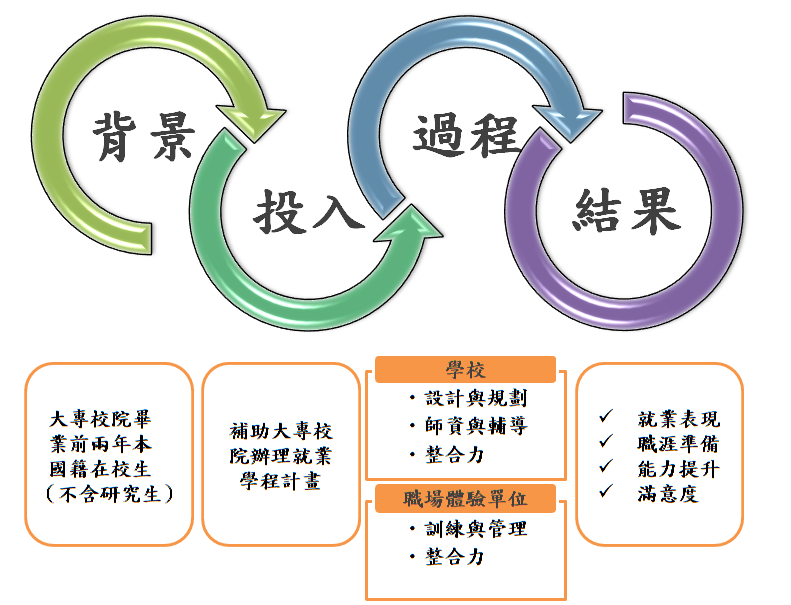 評鑑指標（共200分）受補助計畫—設計與規劃(配分比重:20%)受補助計畫—師資與輔導(配分比重:22.5%)受補助計畫—整合力(配分比重:12.5%)職場體驗單位—訓練與管理(配分比重:25%)職場體驗單位—整合力(配分比重:20%)學員問卷-學習結果調查就業表現(就業率)　　計算方式為實際就業人數除以應就業人數(應就業人數為應屆畢業生全程參訓人數減扣服兵役、升學、延畢、在學者)。評鑑表件填表說明評鑑表件包含108學年受補助學校評鑑彙總表、108學年各學程受補助計畫基本資料表、受補助計畫自評及評鑑委員評核表、實地評鑑訪視紀錄表、職場體驗單位問卷、學員問卷等項目，說明如下：一、108學年受補助學校評鑑彙總表學校名稱-填寫學校全銜。地址-填寫預計辦理評鑑之地址。學校聯絡窗口-填寫姓名、單位、職稱、手機、電話、傳真和電子郵件。學校針對評鑑指標整合力面向3-2「行政管理服務之整合運作」事項統整列舉，並準備相關佐證資料。無法辦理評鑑日期。本表以校為單位填寫一份，列數不足可自行增加外，格式請勿更動。受補助學校確實填寫本彙總表，並應依序陳核評鑑表件，須具校級簽章核可，始完成評鑑表件條件。二、108學年各學程受補助計畫基本資料表學程名稱-填寫辦理之學程名稱，如：「觀光餐飲就業學程」。計畫主持人及計畫聯絡人-填寫姓名、職稱、電話、手機及電子郵件。分署補助款及學校自籌款：填寫分署核定之補助款金額及學校自籌款金額；分署補助款及學校自籌款應符合大專資訊系統管理之資料。職場體驗單位數：與學程合作辦理職場體驗之單位數量。學員人數-填寫參訓、全程參訓及全程參訓之應屆畢業生之總人數。訓練(上課)時數-填寫專業課程、共通核心職能課程、勞動法令課程、職場體驗之個別小時數，並填寫加總後之總小時數；訓練(上課)時數應符合大專資訊系統管理之資料。職場體驗單位名稱-填寫參訓學員有實際進行職場體驗之單位名稱、參與人數及留用人數；職場體驗單位名稱所列之單位數應與職場體驗單位數所填寫之單位數量及職場體驗單位問卷數相符；職場體驗單位名稱應符合大專資訊系統管理之資料。本表以學程為單位填寫一份，列數不足可自行增加外，格式請勿更動。三、受補助計畫自評及評鑑委員評核表於受補助計畫自評及評鑑委員評核表右方括弧內填入學校名稱及學程名稱，並依各項指標資料自評(評鑑時須提供佐證資料)。受補助計畫之設計與規劃課(學)程設計內容以實務及就業為導向：以課程設計之流程、機制及執行紀錄等為主要檢視依據。教材內容依訓練目標調整：以教材內容設計調整之流程、機制及執行紀錄等為主要檢視依據。受補助計畫之師資與輔導參與學程相關系科現有師資與企業交流合作：以師資與企業交流或合作事宜為主要檢視依據。學員異常處理：以對學員異常處理相關作業為主要檢視依據。提供學員生涯發展輔導服務及就業機會開拓：以對於學員的生涯輔導、就業資訊及就業機會作為主要檢視依據。受補助計畫之整合力對於系(院校)/機構資源整合：以單位/機構經費、資源整合為主要檢視依據。行政管理服務之整合運作：以行政管理服務整合運作機制為主要檢視依據。此指標由學校統整自評，本項各學程之自評分數應相同。對以往建議的改善情形：以對以往建議的改善情形紀錄為主要檢視依據。職場體驗單位之訓練與管理職場體驗規劃：以學員職場體驗計畫之完備性為主要檢視依據。學員職場體驗成績評量及異常處理：以學員職場體驗成績紀錄、回饋、反應處理、異常處理等相關作業為主要檢視依據。職場體驗單位之整合力授課或指導師資之遴選及建檔：以學員職場體驗時，實務傳授、指導、帶領之師資為主要檢視依據。與學校之交流或合作：以學校交流或合作事宜為主要檢視依據。四、實地評鑑訪視紀錄表於實地評鑑訪視紀錄表右方括弧內填入學校名稱及學程名稱。本表內容於實地評鑑時填寫。受補助計畫意見欄：實地評鑑時，如有任何意見可於意見欄提出，計畫主持人或代表確認無誤後簽名。五、職場體驗單位問卷受補助計畫之職場體驗合作廠商填寫後，由受補助學校彙整，於繳交評鑑表件時一併提供，問卷數量應與實際辦理職場體驗計畫之合作廠商數量相同。六、注意事項：受補助學校下載評鑑表件填寫完成後，即應開始準備評鑑作業之相關佐證資料文件，待通知確定之評鑑日期及時間，進行評鑑。評鑑表件中所有指標之內容，均須依實際情況填寫，評鑑委員評鑑時同樣依實際佐證資料程度評分，如受補助計畫自評等級有勾選到「3」、「4」或「5」者，需提出具體且完整之佐證資料以供評分。附件附件一：學員問卷勞動部勞動力發展署108學年「補助大專校院辦理就業學程計畫」學員問卷第一部份：基本資料第二部份：學習結果調查請問您參加就業學程後，對下列各項目之增加、提昇或滿意情形如何，請分項勾選附件二：評鑑表件一、108學年受補助學校評鑑彙總表註1：「學校核定簽章」應為校級單位核章。註2：本表以校為單位填寫一份。註3：列數不足可自行增加外，格式請勿更動。填表人：            ；職稱：            ；學校核定簽章：                    二、108學年各學程受補助計畫基本資料表註1：分署補助款及學校自籌款請填寫核定金額。註2：本表以學程為單位填寫一份。註3：列數不足可自行增加外，格式請勿更動。 三、受補助計畫自評及評鑑委員評核表-(學校名稱-學程名稱)三、受補助計畫自評及評鑑委員評核表-(學校名稱-學程名稱)三、受補助計畫自評及評鑑委員評核表-(學校名稱-學程名稱)三、受補助計畫自評及評鑑委員評核表-(學校名稱-學程名稱)三、受補助計畫自評及評鑑委員評核表-(學校名稱-學程名稱)四、實地評鑑訪視紀錄表-(學校名稱-學程名稱)五、職場體驗單位問卷-(學校名稱-學程名稱)貴公司透過何種管道知道「補助大專校院辦理就業學程計畫」？貴公司參與「補助大專校院辦理就業學程計畫」的主要原因？（請至多複選三項）貴公司職場體驗參與情形？職場體驗人數        人；預計或已經留用人數        人整體而言，貴公司對於參與職場體驗學員之表現感到滿意嗎?貴公司如有工作職缺產生會留用參訓學員主要之衡量標準？請從下列選項選擇您認為最重要之三項衡量標準其他建議：                                       附件三：評鑑表件範例一、108學年受補助學校評鑑彙總表註1：「學校核定簽章」應為校級單位核章。註2：本表以校為單位填寫一份。註3：列數不足可自行增加外，格式請勿更動。填表人：劉小光   ；職稱： 專員    ；學校核定簽章：                    二、108學年各學程受補助計畫基本資料表註1：分署補助款及學校自籌款請填寫核定金額。註2：本表以學程為單位填寫一份。註3：列數不足可自行增加外，格式請勿更動。 三、受補助計畫自評及評鑑委員評核表-(職訓大學-地方餐飲學程計畫)三、受補助計畫自評及評鑑委員評核表-(職訓大學-地方餐飲學程計畫)三、受補助計畫自評及評鑑委員評核表-(職訓大學-地方餐飲學程計畫)三、受補助計畫自評及評鑑委員評核表-(職訓大學-地方餐飲學程計畫)三、受補助計畫自評及評鑑委員評核表-(職訓大學-地方餐飲學程計畫)四、實地評鑑訪視紀錄表-(企業大學-適材適用學程計畫) 五、職場體驗單位問卷-(企業大學-適材適用學程計畫) 貴公司透過何種管道知道「補助大專校院辦理就業學程計畫」？貴公司參與「補助大專校院辦理就業學程計畫」的主要原因？（請至多複選三項）貴公司職場體驗參與情形？職場體驗人數 ___________人；預計或已經留用人數 ____________人整體而言，貴公司對於參與職場體驗學員之表現感到滿意嗎?貴公司如有工作職缺產生會留用參訓學員主要之衡量標準？請從下列選項選擇您認為最重要之三項衡量標準(六)其他建議：                                                            公司名稱：                 填表人：            職稱：           電話：             e-mail：             主辦單位：勞動部勞動力發展署承辦單位：中華民國全國中小企業總會印製日期：中華民國109年6月時程內容20分鐘報到10分鐘主席致詞60分鐘評鑑流程及行政作業規定說明評鑑表件填寫說明及異常處理30分鐘綜合座談項目時間內容評鑑前會談5分鐘評鑑小組進行評鑑程序說明。簡報5-10分鐘校方針對計畫之「行政管理服務之整合運作」進行簡報說明。資料檢視與交流20-25分鐘/ 每學程評鑑委員檢閱相關資料，並與個別受補助計畫代表進行意見交流。委員評分10-15分鐘/ 每學程評鑑委員協調共識後謄寫得分及意見於評鑑表件正本。綜合座談15分鐘評鑑及執行意見交流討論。題項指標評分標準說明1-1(20分)課(學)程設計內容以實務及就業為導向*課程設計*成果檢討*計畫實施情形1：未具課程設計之流程或機制。2：具課程設計之流程或機制，但未有執行紀錄或書文資料佐證。3：具有實務及就業為導向之課程設計流程或機制，並有部份執行紀錄或書文資料佐證。4：具有以實務及就業為導向的課程設計機制，並有完整執行紀錄或書文資料佐證。5：具有以實務及就業為導向的課程設計機制及完整執行紀錄或書文資料，並有回饋及持續改善行為之佐證參考資料。以課程設計之流程、機制及執行紀錄等為主要檢視依據，並請敘明課程設計是否具有市場調查及職能分析等佐證，且學程實施相關紀錄文件是否經系統化建檔1-2(20分)教材內容依訓練目標調整*成果檢討1：未具教材內容依訓練目標調整之流程或機制。2：具教材內容依訓練目標調整之流程或機制，但未有執行紀錄或書文資料佐證。3：具有教材內容依訓練目標調整之流程或機制，並有部份執行紀錄或書文資料之佐證。4：具有教材內容依訓練目標調整之流程或機制，並有完整執行紀錄或書文資料佐證。5：具有教材內容依訓練目標調整之流程或機制及完整執行紀錄或書文資料，並有回饋及持續改善行為之佐證參考資料。以教材內容設計調整之流程、機制及執行紀錄等為主要檢視依據題項指標評分標準說明2-1(15分)參與學程相關系科現有師資與企業交流合作*成果檢討1：參與學程相關系科現有師資未與企業交流或合作。2：參與學程相關系科現有師資有與企業交流或合作，但未具佐證資料。3：參與學程相關系科現有師資有與企業交流或合作，並有部份執行紀錄或書文資料之佐證。4：參與學程相關系科現有師資有與企業交流或合作外有增加其他交流合作事宜，並有完整執行紀錄或書文資料佐證。5：參與學程相關系科現有師資有與企業交流或合作且推廣效果明顯，並有完整執行紀錄或書文資料，且有回饋之佐證參考資料。以師資與企業交流或合作事宜為主要檢視依據2-2(15分)學員異常處理未具學員生異常處理之流程或機制。具學員異常處理之流程或機制，但未有執行紀錄或書文資料之佐證。具學員異常處理之流程或機制，並有部份執行紀錄或書文資料之佐證。具學員異常處理之流程或機制，並有完整執行紀錄或書文資料之佐證。具學員異常處理之流程或機制及完整執行紀錄或書文資料，並有回饋及持續改善行為之具體佐證資料。以對學員異常處理相關作業為主要檢視依據2-3(15分)提供學員生涯發展輔導服務及就業機會開拓*計畫實施情形*成果檢討1：沒有提供學員生涯發展輔導服務及就業機會訊息。2：有提供學員生涯發展輔導服務及就業機會訊息，但未具佐證資料。3：有提供學員生涯發展輔導服務及就業機會訊息，並有部份執行紀錄或書文資料之佐證。4：有提供學員生涯發展輔導服務及就業機會訊息，並開拓學員就業機會且有完整執行紀錄或書文資料佐證。5：有提供學員生涯發展輔導服務及就業機會訊息，並開拓企業任用(留用)或獎助名額及完整執行紀錄或書文資料，並有回饋及持續改善行為之佐證參考資料。以對於學員的生涯輔導、就業資訊及就業機會為主要檢視依據題項指標評分標準說明3-1(5分)對於系(院校)/機構資源整合1：對於系(院校)/機構資源整合沒有影響2：對於系(院校)/機構資源整合有影響，但未具佐證資料。3：對於系(院校)/機構之整體資源整合有影響，並有部份執行紀錄或書文資料之佐證。4：對於系(院校)/機構之整體資源整合有影響，並有完整執行紀錄或書文資料佐證。5：對於系(院校)/機構之整體資源整合有影響及完整執行紀錄或書文資料，並有回饋之佐證參考資料。以單位/機構經費、資源整合為主要檢視依據3-2(5分)行政管理服務之整合運作*學校整體規劃1：未具行政管理服務整合運作機制。2：具行政管理服務整合運作機制，但未具佐證資料。3：具行政管理服務整合運作機制，並有部份執行紀錄或書文資料之佐證。4：具行政管理服務整合運作機制，並有完整執行紀錄或書文資料佐證。5：具行政管理服務整合運作機制且隨業務整體協調配合並具有完整執行紀錄或書文資料，且有回饋及持續改善行為之佐證參考資料。以行政管理服務整合運作機制為主要檢視依據*由學校統整自評，本項各學程自評分數應相同3-3(15分)對以往建議的改善情形*成果檢討1：對以往建議沒有改善。2：對以往建議有改善，但未具佐證資料。3：對以往建議有改善，並有部份執行紀錄或書文資料之佐證。4：對以往建議有明顯改善，並有完整執行紀錄或書文資料佐證。5：對以往建議皆有明顯改善，及完整執行紀錄或書文資料，並有回饋及持續改善行為之佐證參考資料。以對以往建議的改善情形紀錄為主要檢視依據題項指標評分標準說明4-1(25分)職場體驗規劃*計畫規劃情形1：未具職場體驗計畫訂定之流程或機制。2：具有職場體驗計畫訂定之流程或機制，但未有執行紀錄或書文資料之佐證。3：具有職場體驗計畫訂定之流程或機制，並有部份執行紀錄或書文資料之佐證。4：具有職場體驗計畫訂定之流程或機制，並有完整執行紀錄或書文資料之佐證。5：具有職場體驗計畫訂定之流程或機制及完整執行紀錄或書文資料，並有回饋及持續改善行為之佐證參考資料。以學員職場體驗規劃之完備性為主要檢視依據，並請敘明業界職場體驗對學員就業技能增進之具體效益4-2(25分)學員職場體驗成績評量及異常處理*計畫實施情形*成果檢討1：未具學員職場體驗成績評量及異常處理紀錄之流程或機制。2：具學員職場體驗成績評量及異常處理紀錄之流程或機制，但未有執行紀錄或書文資料之佐證。3：具學員職場體驗成績評量及異常處理紀錄之流程或機制，並有部份執行紀錄或書文資料之佐證。4：具學員職場體驗成績評量及異常處理紀錄之流程或機制，並有完整執行紀錄或書文資料之佐證。5：具學員職場體驗成績評量及異常處理紀錄之流程或機制及完整執行紀錄或書文資料，並辦理相關補救教學且有回饋及持續改善行為之佐證參考資料。以學員職場體驗成績紀錄、回饋、反應處理、異常處理等相關作業為主要檢視依據，並請敘明學程實施與計畫之相符度*具異常處理之流程或機制需提供說明資料題項指標評分標準說明5-1(20分)授課或指導師資之遴選及建檔1：沒有授課或指導師資的遴選及建檔。2：有授課或指導師資的遴選，但未有執行紀錄或書文資料之佐證。3：具授課或指導師資的遴選及建檔，並有部份執行紀錄或書文資料之佐證。4：具授課或指導師資的遴選及建檔，並有完整執行紀錄或書文資料之佐證。5：具授課或指導師資的遴選及建檔及完整執行紀錄或書文資料，並有回饋及持續改善行為之佐證參考資料。以學員職場體驗時，實務傳授、指導、帶領之師資為主要檢視依據5-2(20分)與學校之交流或合作1：沒有與學校之交流或合作。2：有與學校之交流或合作，但未有執行紀錄或書文資料之佐證。3：有增加與學校之交流或合作，並有部份執行紀錄或書文資料之佐證。4：有增加與學校之交流或合作，並有完整執行紀錄或書文資料之佐證。5：有增加與學校之交流或合作且推廣效果明顯及完整執行紀錄或書文資料，並有回饋之佐證參考資料。以學校交流或合作事宜為主要檢視依據面向項目壹、職涯準備(配分比重:32%)一、獲得就業訊息與機會壹、職涯準備(配分比重:32%)二、增加職場的認識與瞭解壹、職涯準備(配分比重:32%)三、增加主動學習職涯相關知識的意願壹、職涯準備(配分比重:32%)四、增加職場適應力貳、能力提昇(配分比重:32%)一、提升專業技術能力貳、能力提昇(配分比重:32%)二、提升表達、溝通能力貳、能力提昇(配分比重:32%)三、提升團隊合作能力貳、能力提昇(配分比重:32%)四、提升解決問題的能力參、滿意評估(配分比重:36%)一、對專精課程感到滿意參、滿意評估(配分比重:36%)二、對共通核心職能課程感到滿意參、滿意評估(配分比重:36%)三、對職場體驗課程感到滿意(未參與職場體驗者無須填答)參、滿意評估(配分比重:36%)四、對職場體驗單位感到滿意(未參與職場體驗者無須填答)參、滿意評估(配分比重:36%)五、對課程輔導措施感到滿意參、滿意評估(配分比重:36%)六、對就業輔導措施感到滿意親愛的學員  您好：本署為提升「補助大專校院辦理就業學程計畫」辦訓品質與績效，特針對108學年本署補助之「補助大專校院辦理就業學程計畫」進行學員問卷調查。為充分瞭解您對於訓練執行過程及成效的意見和建議，煩請撥冗填答本問卷，您所提供的意見僅供本署作為研究參考之用，不會公開予其他單位使用，請您安心填答。感謝您的支持與合作，您的意見將是本署未來規劃及評選訓練單位最重要的參考。                                             謹祝萬事如意                                                               勞動部勞動力發展署  敬上親愛的學員  您好：本署為提升「補助大專校院辦理就業學程計畫」辦訓品質與績效，特針對108學年本署補助之「補助大專校院辦理就業學程計畫」進行學員問卷調查。為充分瞭解您對於訓練執行過程及成效的意見和建議，煩請撥冗填答本問卷，您所提供的意見僅供本署作為研究參考之用，不會公開予其他單位使用，請您安心填答。感謝您的支持與合作，您的意見將是本署未來規劃及評選訓練單位最重要的參考。                                             謹祝萬事如意                                                               勞動部勞動力發展署  敬上您參加的學校名稱：　　     　　      　 　　您參加的學程名稱：　　　　　　            　項目題目壹、個人資料一、性別：□1.男 □2.女壹、個人資料二、您參訓時的學制與年級：□1.二技一  □2.二技二  □3.四技三  □4.四技四  □5.五專四  □6.五專五  □7.二專一  □8.二專二  □9.大三    □10.大四   □11.其他                貳、專精課程三、您是否修畢就業學程中之專精課程?□1.是□2.否，請依您是未選修或是未修畢專精課程情形續答□2.1未選修專精課程，原因是(請選擇最重要的一項原因)□(1)不了解課程內容而未選修 □(2)覺得課程內容對自己沒用而未選修 □(3)與其他課程衝堂而未選修 □(4)其他                □2.2未修畢專精課程，原因是(請選擇最重要的一項原因)□(1)參與部分課程覺得內容與參訓前的期待不符而未修畢   □(2)參與部分課程後覺得沒用而未修畢 □(3)參與部分課程覺得師資與教學方式不理想而未修畢     □(4)其他                參、共通核心職能課程四、您是否修畢就業學程中之共通核心職能課程?□1.是□2.否，請依您是未選修或是未修畢共通核心職能課程情況續答□2.1未選修共通核心職能課程，原因是(請選擇最重要的一項原因)□(1)不了解課程內容而未選修 □(2)覺得課程內容對自己沒用而未選修 □(3)與其他課程衝堂而未選修 □(4)其他                □2.2未修畢共通核心職能課程，原因是(請選擇最重要的一項原因)□(1)參與部分課程覺得內容與參訓前的期待不符而未修畢   □(2)參與部分課程後覺得沒用而未修畢 □(3)參與部分課程覺得師資與教學方式不理想而未修畢     □(4)其他                肆、職場體驗五、您是否修畢就業學程中的職場體驗?□1.是□2.否，請依您是未選修或是未修畢職場體驗情況續答□2.1未選修職場體驗的原因是(請選擇最重要的一項原因)□(1)不了解職場體驗內容而未選修            □(2)覺得職場體驗內容對自己沒用而未選修□(3)對職場體驗內容安排不滿意而未選修      □(4)與其他課程衝堂而未選修□(5)職場體驗交通不方便而未選修            □(6)職場體驗未提供交通或住宿安排之協助而未選修□(7)未通過甄選條件而未選修                □(8)職場體驗單位所提供體驗名額不足而未選修 □(9)其他                □2.2未修畢職場體驗的原因是(請選擇最重要的一項原因)□(1)參與部分職場體驗後覺得與參與計畫前之期待不符而未修畢 □(2)參與部分職場體驗後覺得沒用而未修畢 □(3)參與部分職場體驗後對職場體驗安排不滿意而未修畢       □(4)其他                伍、檢討與建議六、對就業學程的建議：□1.可加強改進的部分(可複選，請至多選擇三項)□(1)參與學程前對課程與職場體驗之說明可再加強 □(2)專精課程內容可更符合就業市場需求 □(3)增加業界師資授課時數                     □(4)業界(含校外)師資之專業能力可再加強 □(5)增加職場體驗時數                         □(6)增加職場體驗單位或名額 □(7)增加職涯講座相關時數                     □(8)提供更多就業資訊及輔導                   □(9)加強協助推薦就業                         □(10)其他          □2.值得鼓勵的部分(可複選，請至多選擇三項)□(1)對學員就業有幫助               □(2)學程內容符合就業市場需求   □(3)業界師資具備專業知識及能力 □(4)教學理論與實務並重擴展學習視野 □(5)職場體驗單位、時數多元充足 □(6)提前學習職場文化倫理 □(7)可獲得更多就業資訊及輔導       □(8)可獲得更多推薦就業機會     □(9)其他                 面向項目說明壹、職涯準備(配分比重；32%)一、獲得就業訊息與機會□5非常同意 □4同意 □3普通 □2不同意 □1非常不同意 壹、職涯準備(配分比重；32%)二、增加職場的認識與瞭解□5非常同意 □4同意 □3普通 □2不同意 □1非常不同意 壹、職涯準備(配分比重；32%)三、增加主動學習職涯相關知識的意願□5非常同意 □4同意 □3普通 □2不同意 □1非常不同意 壹、職涯準備(配分比重；32%)四、增加職場適應力□5非常同意 □4同意 □3普通 □2不同意 □1非常不同意 貳、能力提昇(配分比重；32%)一、提升專業技術能力□5非常同意 □4同意 □3普通 □2不同意 □1非常不同意 貳、能力提昇(配分比重；32%)二、提升表達、溝通能力□5非常同意 □4同意 □3普通 □2不同意 □1非常不同意 貳、能力提昇(配分比重；32%)三、提升團隊合作能力□5非常同意 □4同意 □3普通 □2不同意 □1非常不同意 貳、能力提昇(配分比重；32%)四、提升解決問題的能力□5非常同意 □4同意 □3普通 □2不同意 □1非常不同意 參、滿意評估(配分比重；36%)一、對專精課程感到滿意□5非常同意 □4同意 □3普通 □2不同意 □1非常不同意 參、滿意評估(配分比重；36%)二、對共通核心職能課程感到滿意□5非常同意 □4同意 □3普通 □2不同意 □1非常不同意 參、滿意評估(配分比重；36%)三、對職場體驗課程感到滿意(未參與職場體驗者無須填答)□5非常同意 □4同意 □3普通 □2不同意 □1非常不同意 參、滿意評估(配分比重；36%)四、對職場體驗單位感到滿意 (未參與職場體驗者無須填答)□5非常同意 □4同意 □3普通 □2不同意 □1非常不同意 參、滿意評估(配分比重；36%)五、對課程輔導措施感到滿意□5非常同意 □4同意 □3普通 □2不同意 □1非常不同意 參、滿意評估(配分比重；36%)六、對就業輔導措施感到滿意□5非常同意 □4同意 □3普通 □2不同意 □1非常不同意 其他建議：學校名稱地址(請填寫實地評鑑地址)(請填寫實地評鑑地址)(請填寫實地評鑑地址)學校聯絡窗口姓名單位職稱手機學校聯絡窗口電話傳真E-mail請學校針對評鑑指標整合力面向3-2行政管理服務之整合運作事項統整列舉，並準備相關佐證資料1.2.3.請學校針對評鑑指標整合力面向3-2行政管理服務之整合運作事項統整列舉，並準備相關佐證資料1.2.3.請學校針對評鑑指標整合力面向3-2行政管理服務之整合運作事項統整列舉，並準備相關佐證資料1.2.3.請學校針對評鑑指標整合力面向3-2行政管理服務之整合運作事項統整列舉，並準備相關佐證資料1.2.3.請學校針對評鑑指標整合力面向3-2行政管理服務之整合運作事項統整列舉，並準備相關佐證資料1.2.3.請學校針對評鑑指標整合力面向3-2行政管理服務之整合運作事項統整列舉，並準備相關佐證資料1.2.3.請學校針對評鑑指標整合力面向3-2行政管理服務之整合運作事項統整列舉，並準備相關佐證資料1.2.3.請學校針對評鑑指標整合力面向3-2行政管理服務之整合運作事項統整列舉，並準備相關佐證資料1.2.3.請學校針對評鑑指標整合力面向3-2行政管理服務之整合運作事項統整列舉，並準備相關佐證資料1.2.3.無法辦理評鑑日期：__月__日(上/下午/全日)、__月__日(上/下午/全日)、__月__日(上/下午/全日)、__月__日(上/下午/全日)、__月__日(上/下午/全日) (至多5天)無法辦理評鑑日期：__月__日(上/下午/全日)、__月__日(上/下午/全日)、__月__日(上/下午/全日)、__月__日(上/下午/全日)、__月__日(上/下午/全日) (至多5天)無法辦理評鑑日期：__月__日(上/下午/全日)、__月__日(上/下午/全日)、__月__日(上/下午/全日)、__月__日(上/下午/全日)、__月__日(上/下午/全日) (至多5天)無法辦理評鑑日期：__月__日(上/下午/全日)、__月__日(上/下午/全日)、__月__日(上/下午/全日)、__月__日(上/下午/全日)、__月__日(上/下午/全日) (至多5天)無法辦理評鑑日期：__月__日(上/下午/全日)、__月__日(上/下午/全日)、__月__日(上/下午/全日)、__月__日(上/下午/全日)、__月__日(上/下午/全日) (至多5天)無法辦理評鑑日期：__月__日(上/下午/全日)、__月__日(上/下午/全日)、__月__日(上/下午/全日)、__月__日(上/下午/全日)、__月__日(上/下午/全日) (至多5天)無法辦理評鑑日期：__月__日(上/下午/全日)、__月__日(上/下午/全日)、__月__日(上/下午/全日)、__月__日(上/下午/全日)、__月__日(上/下午/全日) (至多5天)無法辦理評鑑日期：__月__日(上/下午/全日)、__月__日(上/下午/全日)、__月__日(上/下午/全日)、__月__日(上/下午/全日)、__月__日(上/下午/全日) (至多5天)無法辦理評鑑日期：__月__日(上/下午/全日)、__月__日(上/下午/全日)、__月__日(上/下午/全日)、__月__日(上/下午/全日)、__月__日(上/下午/全日) (至多5天)○○○○學程計畫○○○○學程計畫○○○○學程計畫○○○○學程計畫○○○○學程計畫○○○○學程計畫○○○○學程計畫○○○○學程計畫○○○○學程計畫○○○○學程計畫姓名職稱電話手機手機E-mail分署補助款學校自籌款職場體驗單位數計畫主持人計畫聯絡人學員人數參訓      人；全程參訓      人；全程參訓之應屆畢業生      人；參訓      人；全程參訓      人；全程參訓之應屆畢業生      人；參訓      人；全程參訓      人；全程參訓之應屆畢業生      人；參訓      人；全程參訓      人；全程參訓之應屆畢業生      人；參訓      人；全程參訓      人；全程參訓之應屆畢業生      人；參訓      人；全程參訓      人；全程參訓之應屆畢業生      人；參訓      人；全程參訓      人；全程參訓之應屆畢業生      人；參訓      人；全程參訓      人；全程參訓之應屆畢業生      人；參訓      人；全程參訓      人；全程參訓之應屆畢業生      人；訓練(上課)時數專精課程      時；共通核心職能課程      時；勞動法令課程      時；職場體驗          時；總計      時專精課程      時；共通核心職能課程      時；勞動法令課程      時；職場體驗          時；總計      時專精課程      時；共通核心職能課程      時；勞動法令課程      時；職場體驗          時；總計      時專精課程      時；共通核心職能課程      時；勞動法令課程      時；職場體驗          時；總計      時專精課程      時；共通核心職能課程      時；勞動法令課程      時；職場體驗          時；總計      時專精課程      時；共通核心職能課程      時；勞動法令課程      時；職場體驗          時；總計      時專精課程      時；共通核心職能課程      時；勞動法令課程      時；職場體驗          時；總計      時專精課程      時；共通核心職能課程      時；勞動法令課程      時；職場體驗          時；總計      時專精課程      時；共通核心職能課程      時；勞動法令課程      時；職場體驗          時；總計      時職場體驗單位名稱職場體驗參與人數      人；職場體驗單位留用人數      人；職場體驗參與人數      人；職場體驗單位留用人數      人；職場體驗參與人數      人；職場體驗單位留用人數      人；職場體驗參與人數      人；職場體驗單位留用人數      人；職場體驗參與人數      人；職場體驗單位留用人數      人；職場體驗單位名稱職場體驗參與人數      人；職場體驗單位留用人數      人；職場體驗參與人數      人；職場體驗單位留用人數      人；職場體驗參與人數      人；職場體驗單位留用人數      人；職場體驗參與人數      人；職場體驗單位留用人數      人；職場體驗參與人數      人；職場體驗單位留用人數      人；職場體驗單位名稱職場體驗參與人數      人；職場體驗單位留用人數      人；職場體驗參與人數      人；職場體驗單位留用人數      人；職場體驗參與人數      人；職場體驗單位留用人數      人；職場體驗參與人數      人；職場體驗單位留用人數      人；職場體驗參與人數      人；職場體驗單位留用人數      人；職場體驗單位名稱職場體驗參與人數      人；職場體驗單位留用人數      人；職場體驗參與人數      人；職場體驗單位留用人數      人；職場體驗參與人數      人；職場體驗單位留用人數      人；職場體驗參與人數      人；職場體驗單位留用人數      人；職場體驗參與人數      人；職場體驗單位留用人數      人；對象面向題項指標評分標準說明受補助計畫自評受補助計畫自評委員評核委員評核受補助計畫設計與規劃1-1(20分)課(學)程設計內容以實務及就業為導向*課程設計*成果檢討*計畫實施情形1：未具課程設計之流程或機制。2：具課程設計之流程或機制，但未有執行紀錄或書文資料佐證。3：具有實務及就業為導向之課程設計流程或機制，並有部份執行紀錄或書文資料佐證。4：具有以實務及就業為導向的課程設計機制，並有完整執行紀錄或書文資料佐證。5：具有以實務及就業為導向的課程設計機制及完整執行紀錄或書文資料，並有回饋及持續改善行為之佐證參考資料。以課程設計之流程、機制及執行紀錄等為主要檢視依據，並請敘明課程設計是否具有市場調查及職能分析等佐證，且學程實施相關紀錄文件是否經系統化建檔□1□2□3□4□5佐證參考資料：□1□2□3□4□5備註說明：受補助計畫設計與規劃1-2(20分)教材內容依訓練目標調整*成果檢討1：未具教材內容依訓練目標調整之流程或機制。2：具教材內容依訓練目標調整之流程或機制，但未有執行紀錄或書文資料佐證。3：具有教材內容依訓練目標調整之流程或機制，並有部份執行紀錄或書文資料之佐證。4：具有教材內容依訓練目標調整之流程或機制，並有完整執行紀錄或書文資料佐證。5：具有教材內容依訓練目標調整之流程或機制及完整執行紀錄或書文資料，並有回饋及持續改善行為之佐證參考資料。以教材內容設計調整之流程、機制及執行紀錄等為主要檢視依據□1□2□3□4□5佐證參考資料：□1□2□3□4□5備註說明：對象面向題項指標評分標準說明受補助計畫自評受補助計畫自評委員評核委員評核受補助計畫師資與輔導2-1(15分)參與學程相關系科現有師資與企業交流合作*成果檢討1：參與學程相關系科現有師資未與企業交流或合作。2：參與學程相關系科現有師資有與企業交流或合作，但未具佐證資料。3：參與學程相關系科現有師資有與企業交流或合作，並有部份執行紀錄或書文資料之佐證。4：參與學程相關系科現有師資有與企業交流或合作外有增加其他交流合作事宜，並有完整執行紀錄或書文資料佐證。5：參與學程相關系科現有師資有與企業交流或合作且推廣效果明顯，並有完整執行紀錄或書文資料，且有回饋之佐證參考資料。以師資與企業交流或合作事宜為主要檢視依據□1□2□3□4□5佐證參考資料：□1□2□3□4□5備註說明：受補助計畫師資與輔導2-2(15分)學員異常處理1：未具學員異常處理之流程或機制。2：具學員異常處理之流程或機制，但未有執行紀錄或書文資料之佐證。3：具學員異常處理之流程或機制，並有部份執行紀錄或書文資料之佐證。4：具學員異常處理之流程或機制，並有完整執行紀錄或書文資料之佐證。5：具學員異常處理之流程或機制及完整執行紀錄或書文資料，並有回饋及持續改善行為之具體佐證資料。以對學員異常處理相關作業為主要檢視依據□1□2□3□4□5佐證參考資料：□1□2□3□4□5備註說明：受補助計畫師資與輔導2-3(15分)提供學員生涯發展輔導服務及就業機會開拓*計畫實施情形*成果檢討1：沒有提供學員生涯發展輔導服務及就業機會訊息。2：有提供學員生涯發展輔導服務及就業機會訊息，但未具佐證資料。3：有提供學員生涯發展輔導服務及就業機會訊息，並有部份執行紀錄或書文資料之佐證。4：有提供學員生涯發展輔導服務及就業機會訊息，並開拓學員就業機會且有完整執行紀錄或書文資料佐證。5：有提供學員生涯發展輔導服務及就業機會訊息，並開拓企業任用(留用)或獎助名額及完整執行紀錄或書文資料，並有回饋及持續改善行為之佐證參考資料。以對於學員的生涯輔導、就業資訊及就業機會為主要檢視依據□1□2□3□4□5佐證參考資料：□1□2□3□4□5備註說明：對象面向題項題項指標評分標準說明受補助計畫自評受補助計畫自評委員評核委員評核委員評核受補助計畫整合力3-1(5分)對於系(院校)/機構資源整合對於系(院校)/機構資源整合1：對於系(院校)/機構資源整合沒有影響2：對於系(院校)/機構資源整合有影響，但未具佐證資料。3：對於系(院校)/機構之整體資源整合有影響，並有部份執行記錄或書文資料之佐證。4：對於系(院校)/機構之整體資源整合有影響，並有完整執行紀錄或書文資料佐證。5：對於系(院校)/機構之整體資源整合有影響及完整執行紀錄或書文資料，並有回饋之佐證參考資料。以單位/機構經費、資源整合為主要檢視依據□1□2□3□4□5佐證參考資料：□1□2□3□4□5□1□2□3□4□5備註說明：受補助計畫整合力3-2(5分)行政管理服務之整合運作*學校整體規劃行政管理服務之整合運作*學校整體規劃1：未具行政管理服務整合運作機制。2：具行政管理服務整合運作機制，但未具佐證資料。3：具行政管理服務整合運作機制，並有部份執行紀錄或書文資料之佐證。4：具行政管理服務整合運作機制，並有完整執行紀錄或書文資料佐證。5：具行政管理服務整合運作機制且隨業務整體協調配合並具有完整執行紀錄或書文資料，且有回饋及持續改善行為之佐證參考資料。以行政管理服務整合運作機制為主要檢視依據*由學校統整自評，本項各學程自評分數應相同□1□2□3□4□5佐證參考資料：□1□2□3□4□5備註說明：備註說明：受補助計畫整合力3-3(15分)對以往建議的改善情形*成果檢討對以往建議的改善情形*成果檢討1：對以往建議沒有改善。2：對以往建議有改善，但未具佐證資料。3：對以往建議有改善，並有部份執行紀錄或書文資料之佐證。4：對以往建議有明顯改善，並有完整執行紀錄或書文資料佐證。5：對以往建議皆有明顯改善，及完整執行紀錄或書文資料，並有回饋及持續改善行為之佐證參考資料。以對以往建議的改善情形紀錄為主要檢視依據□1□2□3□4□5佐證參考資料：□1□2□3□4□5備註說明：備註說明：對象面向題項指標評分標準說明受補助計畫自評受補助計畫自評委員評核委員評核職場體驗單位訓練與管理4-1(25分)職場體驗規劃*計畫規劃情形1：未具職場體驗計畫訂定之流程或機制。2：具有職場體驗計畫訂定之流程或機制，但未有執行紀錄或書文資料之佐證。3：具有職場體驗計畫訂定之流程或機制，並有部份執行紀錄或書文資料之佐證。4：具有職場體驗計畫訂定之流程或機制，並有完整執行紀錄或書文資料之佐證。5：具有職場體驗計畫訂定之流程或機制及完整執行紀錄或書文資料，並有回饋及持續改善行為之佐證參考資料。以學員職場體驗規劃之完備性為主要檢視依據，並請敘明業界職場體驗對學員就業技能增進之具體效益□1□2□3□4□5佐證參考資料：□1□2□3□4□5備註說明：職場體驗單位訓練與管理4-2(25分)學員職場體驗成績評量及異常處理*計畫實施情形*成果檢討1：未具學員職場體驗成績評量及異常處理紀錄之流程或機制。2：具學員職場體驗成績評量及異常處理紀錄之流程或機制，但未有執行紀錄或書文資料之佐證。3：具學員職場體驗成績評量及異常處理紀錄之流程或機制，並有部份執行紀錄或書文資料之佐證。4：具學員職場體驗成績評量及異常處理紀錄之流程或機制，並有完整執行紀錄或書文資料之佐證。5：具學員職場體驗成績評量及異常處理紀錄之流程或機制及完整執行紀錄或書文資料，並辦理相關補救教學且有回饋及持續改善行為之佐證參考資料。以學員職場體驗成績紀錄、回饋、反應處理、異常處理等相關作業為主要檢視依據，並請敘明學程實施與計畫之相符度
*具異常處理之流程或機制需提供說明資料□1□2□3□4□5佐證參考資料：□1□2□3□4□5備註說明：對象面向題項指標評分標準說明受補助計畫自評受補助計畫自評委員評核委員評核職場體驗單位整合力5-1(20分)授課或指導師資之遴選及建檔1：沒有授課或指導師資的遴選及建檔。2：有授課或指導師資的遴選，但未有執行紀錄或書文資料之佐證。3：具授課或指導師資的遴選及建檔，並有部份執行紀錄或書文資料之佐證。4：具授課或指導師資的遴選及建檔，並有完整執行紀錄或書文資料之佐證。5：具授課或指導師資的遴選及建檔及完整執行紀錄或書文資料，並有回饋及持續改善行為之佐證參考資料。以學員職場體驗時，實務傳授、指導、帶領之師資為主要檢視依據□1□2□3□4□5佐證參考資料：□1□2□3□4□5備註說明：職場體驗單位整合力5-2(20分)與學校之交流或合作1：沒有與學校之交流或合作。2：有與學校之交流或合作，但未有執行紀錄或書文資料之佐證。3：有增加與學校之交流或合作，並有部份執行紀錄或書文資料之佐證。4：有增加與學校之交流或合作，並有完整執行紀錄或書文資料之佐證。5：有增加與學校之交流或合作且推廣效果明顯及完整執行紀錄或書文資料，並有回饋之佐證參考資料。以學校交流或合作事宜為主要檢視依據□1□2□3□4□5佐證參考資料：□1□2□3□4□5備註說明：評鑑委員意見欄(實地評鑑時再行填寫)評鑑委員意見欄(實地評鑑時再行填寫)評鑑委員意見欄(實地評鑑時再行填寫)簽名：                      簽名：                      受補助計畫意見欄(實地評鑑時再行填寫)受補助計畫意見欄(實地評鑑時再行填寫)受補助計畫意見欄(實地評鑑時再行填寫)□本計畫對上述審核表結果無意見。□本計畫對上列結果意見及說明如下：意見說明：□本計畫對上述審核表結果無意見。□本計畫對上列結果意見及說明如下：意見說明：□本計畫對上述審核表結果無意見。□本計畫對上列結果意見及說明如下：意見說明：計畫主持人簽名：                      計畫主持人簽名：                      計畫主持人簽名：                      　　勞動力發展署代表簽名：                               分署代表簽名：                    　　                                          　　勞動力發展署代表簽名：                               分署代表簽名：                    　　                                          　　勞動力發展署代表簽名：                               分署代表簽名：                    　　                                          　　工作人員簽名：                      日期：               檢核人員簽名：                        日期：                              　　工作人員簽名：                      日期：               檢核人員簽名：                        日期：                              　　工作人員簽名：                      日期：               檢核人員簽名：                        日期：                              □1.學校產學合作相關單位□2.學校老師主動聯繫□3.計畫網站□4.相關說明會□5.媒體廣宣□6.其他□1.響應政府政策提供就業機會□2.可儲備公司所需人才□3.擴大招募管道□3.擴大招募管道□4.公司主管大力支持□5.增進公司整體人才培訓□6.可提昇企業形象□7.可增加公司知名度□7.可增加公司知名度□8.可增加公司資源□9.增加與學校之交流與合作□10.此管道進用之人員優於其他管道進用人員□10.此管道進用之人員優於其他管道進用人員□11.其他□11.其他□1.滿意，主要原因是：（請至多複選三項）□1.表達溝通能力 □2.團隊合作能力 □3.問題分析與解決能力 □4.應用技能 □5.工作態度 □6. 其他              □2.不滿意，主要原因是：（請至多複選三項）□1.表達溝通能力 □2.團隊合作能力 □3.問題分析與解決能力 □4.應用技能 □5.工作態度 □6. 其他              □1.表達溝通能力□2.團隊合作能力□3.問題分析與解決能力□4.應用技能□5.工作態度□6.發展潛力□7.其他                       □7.其他                       □7.其他                       □7.其他                       □7.其他                       □7.其他                       公司名稱：___________________                   填表人：  ___________        職稱：______________            電話：_______________          e-mail： ______________           學校名稱國立企業大學國立企業大學國立企業大學國立企業大學地址111台北市國民路一段一號111台北市國民路一段一號111台北市國民路一段一號學校聯絡窗口姓名陳小飽單位研發中心職稱組長手機0911-111111學校聯絡窗口電話02-288-8888傳真02-299-9999E-mail＊＊＊@gmail.com＊＊＊@gmail.com＊＊＊@gmail.com請學校針對評鑑指標整合力面向3-2行政管理服務之整合運作事項統整列舉，並準備相關佐證資料申請計畫輔導機制學程執行管理機制協助學校行政整合改進措施及紀錄請學校針對評鑑指標整合力面向3-2行政管理服務之整合運作事項統整列舉，並準備相關佐證資料申請計畫輔導機制學程執行管理機制協助學校行政整合改進措施及紀錄請學校針對評鑑指標整合力面向3-2行政管理服務之整合運作事項統整列舉，並準備相關佐證資料申請計畫輔導機制學程執行管理機制協助學校行政整合改進措施及紀錄請學校針對評鑑指標整合力面向3-2行政管理服務之整合運作事項統整列舉，並準備相關佐證資料申請計畫輔導機制學程執行管理機制協助學校行政整合改進措施及紀錄請學校針對評鑑指標整合力面向3-2行政管理服務之整合運作事項統整列舉，並準備相關佐證資料申請計畫輔導機制學程執行管理機制協助學校行政整合改進措施及紀錄請學校針對評鑑指標整合力面向3-2行政管理服務之整合運作事項統整列舉，並準備相關佐證資料申請計畫輔導機制學程執行管理機制協助學校行政整合改進措施及紀錄請學校針對評鑑指標整合力面向3-2行政管理服務之整合運作事項統整列舉，並準備相關佐證資料申請計畫輔導機制學程執行管理機制協助學校行政整合改進措施及紀錄請學校針對評鑑指標整合力面向3-2行政管理服務之整合運作事項統整列舉，並準備相關佐證資料申請計畫輔導機制學程執行管理機制協助學校行政整合改進措施及紀錄請學校針對評鑑指標整合力面向3-2行政管理服務之整合運作事項統整列舉，並準備相關佐證資料申請計畫輔導機制學程執行管理機制協助學校行政整合改進措施及紀錄無法辦理評鑑日期：1月1日(上午)、1月3日(下午)、2月1日(上午)、2月2日(下午)、2月3日(全日)。(至多5日)無法辦理評鑑日期：1月1日(上午)、1月3日(下午)、2月1日(上午)、2月2日(下午)、2月3日(全日)。(至多5日)無法辦理評鑑日期：1月1日(上午)、1月3日(下午)、2月1日(上午)、2月2日(下午)、2月3日(全日)。(至多5日)無法辦理評鑑日期：1月1日(上午)、1月3日(下午)、2月1日(上午)、2月2日(下午)、2月3日(全日)。(至多5日)無法辦理評鑑日期：1月1日(上午)、1月3日(下午)、2月1日(上午)、2月2日(下午)、2月3日(全日)。(至多5日)無法辦理評鑑日期：1月1日(上午)、1月3日(下午)、2月1日(上午)、2月2日(下午)、2月3日(全日)。(至多5日)無法辦理評鑑日期：1月1日(上午)、1月3日(下午)、2月1日(上午)、2月2日(下午)、2月3日(全日)。(至多5日)無法辦理評鑑日期：1月1日(上午)、1月3日(下午)、2月1日(上午)、2月2日(下午)、2月3日(全日)。(至多5日)無法辦理評鑑日期：1月1日(上午)、1月3日(下午)、2月1日(上午)、2月2日(下午)、2月3日(全日)。(至多5日)適材適用學程計畫適材適用學程計畫適材適用學程計畫適材適用學程計畫適材適用學程計畫適材適用學程計畫適材適用學程計畫適材適用學程計畫適材適用學程計畫適材適用學程計畫姓名職稱電話手機手機E-mail分署補助款學校自籌款職場體驗單位數計畫主持人李阿財系主任02-5555-00000920******0920******＊＊＊@gmail.com600,000150,0001計畫聯絡人郝大富副教授02-5555-00000920******0920******＊＊＊@gmail.com600,000150,0001學員人數參訓  35  人；全程參訓  15  人；全程參訓之應屆畢業生  15  人；參訓  35  人；全程參訓  15  人；全程參訓之應屆畢業生  15  人；參訓  35  人；全程參訓  15  人；全程參訓之應屆畢業生  15  人；參訓  35  人；全程參訓  15  人；全程參訓之應屆畢業生  15  人；參訓  35  人；全程參訓  15  人；全程參訓之應屆畢業生  15  人；參訓  35  人；全程參訓  15  人；全程參訓之應屆畢業生  15  人；參訓  35  人；全程參訓  15  人；全程參訓之應屆畢業生  15  人；參訓  35  人；全程參訓  15  人；全程參訓之應屆畢業生  15  人；參訓  35  人；全程參訓  15  人；全程參訓之應屆畢業生  15  人；訓練(上課)時數專精課程  162  時；共通核心職能課程  48  時；勞動法令課程   6   時；職場體驗  120  時；總計   336   時；專精課程  162  時；共通核心職能課程  48  時；勞動法令課程   6   時；職場體驗  120  時；總計   336   時；專精課程  162  時；共通核心職能課程  48  時；勞動法令課程   6   時；職場體驗  120  時；總計   336   時；專精課程  162  時；共通核心職能課程  48  時；勞動法令課程   6   時；職場體驗  120  時；總計   336   時；專精課程  162  時；共通核心職能課程  48  時；勞動法令課程   6   時；職場體驗  120  時；總計   336   時；專精課程  162  時；共通核心職能課程  48  時；勞動法令課程   6   時；職場體驗  120  時；總計   336   時；專精課程  162  時；共通核心職能課程  48  時；勞動法令課程   6   時；職場體驗  120  時；總計   336   時；專精課程  162  時；共通核心職能課程  48  時；勞動法令課程   6   時；職場體驗  120  時；總計   336   時；專精課程  162  時；共通核心職能課程  48  時；勞動法令課程   6   時；職場體驗  120  時；總計   336   時；職場體驗單位名稱中小股份有限公司中小股份有限公司中小股份有限公司中小股份有限公司職場體驗參與人數   15  人；職場體驗單位留用人數   5  人；職場體驗參與人數   15  人；職場體驗單位留用人數   5  人；職場體驗參與人數   15  人；職場體驗單位留用人數   5  人；職場體驗參與人數   15  人；職場體驗單位留用人數   5  人；職場體驗參與人數   15  人；職場體驗單位留用人數   5  人；職場體驗單位名稱職場體驗參與人數      人；職場體驗單位留用人數      人；職場體驗參與人數      人；職場體驗單位留用人數      人；職場體驗參與人數      人；職場體驗單位留用人數      人；職場體驗參與人數      人；職場體驗單位留用人數      人；職場體驗參與人數      人；職場體驗單位留用人數      人；職場體驗單位名稱職場體驗參與人數      人；職場體驗單位留用人數      人；職場體驗參與人數      人；職場體驗單位留用人數      人；職場體驗參與人數      人；職場體驗單位留用人數      人；職場體驗參與人數      人；職場體驗單位留用人數      人；職場體驗參與人數      人；職場體驗單位留用人數      人；職場體驗單位名稱職場體驗參與人數      人；職場體驗單位留用人數      人；職場體驗參與人數      人；職場體驗單位留用人數      人；職場體驗參與人數      人；職場體驗單位留用人數      人；職場體驗參與人數      人；職場體驗單位留用人數      人；職場體驗參與人數      人；職場體驗單位留用人數      人；對象面向題項指標評分標準說明受補助計畫自評受補助計畫自評委員評核委員評核受補助計畫設計與規劃1-1(20分)課(學)程設計內容以實務及就業為導向*課程設計*成果檢討*計畫實施情形1：未具課程設計之流程或機制。2：具課程設計之流程或機制，但未有執行紀錄或書文資料佐證。3：具實務及就業為導向之課程設計流程或機制，並有部份執行紀錄或書文資料佐證。4：具以實務及就業為導向的課程設計機制，並有完整執行紀錄或書文資料佐證。5：具以實務及就業為導向的課程設計機制及完整執行紀錄或書文資料，並有回饋及持續改善行為之佐證參考資料。以課程設計之流程、機制及執行紀錄等為主要檢視依據，並請敘明課程設計是否具有市場調查及職能分析等佐證，且學程實施相關紀錄文件是否經系統化建檔□1□2□3□4□5佐證參考資料：□1□2□3□4□5備註說明：受補助計畫設計與規劃1-2(20分)教材內容依訓練目標調整*成果檢討1：未具教材內容依訓練目標調整之流程或機制。2：具教材內容依訓練目標調整之流程或機制，但未有執行紀錄或書文資料佐證。3：具教材內容依訓練目標調整之流程或機制，並有部份執行紀錄或書文資料之佐證。4：具教材內容依訓練目標調整之流程或機制，並有完整執行紀錄或書文資料佐證。5：具教材內容依訓練目標調整之流程或機制及完整執行紀錄或書文資料，並有回饋及持續改善行為之佐證參考資料。以教材內容設計調整之流程、機制及執行紀錄等為主要檢視依據□1□2□3□4□佐證參考資料：□1□2□3□4□5備註說明：對象面向題項指標評分標準說明受補助計畫自評受補助計畫自評委員評核委員評核受補助計畫師資與輔導2-1(15分)參與學程相關系科現有師資與企業交流合作*成果檢討1：參與學程相關系科現有師資未與企業交流或合作。2：參與學程相關系科現有師資有與企業交流或合作，但未具佐證資料。3：參與學程相關系科現有師資有與企業交流或合作，並有部份執行紀錄或書文資料之佐證。4：參與學程相關系科現有師資有與企業交流或合作外有增加其他交流合作事宜，並有完整執行紀錄或書文資料佐證。5：參與學程相關系科現有師資有與企業交流或合作且推廣效果明顯，並有完整執行紀錄或書文資料，且有回饋之佐證參考資料。以師資與企業交流或合作事宜為主要檢視依據□1□2□3□4□5佐證參考資料：□1□2□3□4□5備註說明：受補助計畫師資與輔導2-2(15分)學員異常處理未具學員異常處理之流程或機制。具學員異常處理之流程或機制，但未有執行紀錄或書文資料之佐證。具學員異常處理之流程或機制，並有部份執行紀錄或書文資料之佐證。具學員異常處理之流程或機制，並有完整執行紀錄或書文資料之佐證。具學員異常處理之流程或機制及完整執行紀錄或書文資料，並有回饋及持續改善行為之具體佐證資料。以對學員異常處理相關作業為主要檢視依據□1□2□3□4□5佐證參考資料：□1□2□3□4□5備註說明：2-3(15分)提供學員生涯發展輔導服務及就業機會開拓*計畫實施情形*成果檢討1：沒有提供學員生涯發展輔導服務及就業機會訊息。2：有提供學員生涯發展輔導服務及就業機會訊息，但未具佐證資料。3：有提供學員生涯發展輔導服務及就業機會訊息，並有部份執行紀錄或書文資料之佐證。4：有提供學員生涯發展輔導服務及就業機會訊息，並開拓學員就業機會且有完整執行紀錄或書文資料佐證。5：有提供學員生涯發展輔導服務及就業機會訊息，並開拓企業任用(留用)或獎助名額及完整執行紀錄或書文資料，並有回饋及持續改善行為之佐證參考資料。以對於學員的生涯輔導、就業資訊及就業機會為主要檢視依據
□1□2□3□4□5佐證參考資料：□1□2□3□4□5備註說明：對象面向題項題項指標評分標準說明受補助計畫自評受補助計畫自評委員評核委員評核委員評核受補助計畫整合力3-1(5分)對於系(院校)/機構資源整合對於系(院校)/機構資源整合1：對於系(院校)/機構資源整合沒有影響2：對於系(院校)/機構資源整合有影響，但未具佐證資料。3：對於系(院校)/機構之整體資源整合有影響，並有部份執行紀錄或書文資料之佐證。4：對於系(院校)/機構之整體資源整合有影響，並有完整執行紀錄或書文資料佐證。5：對於系(院校)/機構之整體資源整合有影響及完整執行紀錄或書文資料，並有回饋之佐證參考資料。以單位/機構經費、資源整合為主要檢視依據□1□2□3□4□5佐證參考資料：□1□2□3□4□5□1□2□3□4□5備註說明：受補助計畫整合力3-2(5分)行政管理服務之整合運作*學校整體規劃行政管理服務之整合運作*學校整體規劃1：未具行政管理服務整合運作機制。2：具行政管理服務整合運作機制，但未具佐證資料。3：具行政管理服務整合運作機制，並有部份執行紀錄或書文資料之佐證。4：具行政管理服務整合運作機制，並有完整執行紀錄或書文資料佐證。5：具行政管理服務整合運作機制且隨業務整體協調配合並具有完整執行紀錄或書文資料，且有回饋及持續改善行為之佐證參考資料。以行政管理服務整合運作機制為主要檢視依據*由學校統整自評，本項各學程自評分數應相同□1□2□3□4□5佐證參考資料：□1□2□3□備註說明：備註說明：受補助計畫整合力3-3(15分)對以往建議的改善情形*成果檢討對以往建議的改善情形*成果檢討1：對以往建議沒有改善。2：對以往建議有改善，但未具佐證資料。3：對以往建議有改善，並有部份執行紀錄或書文資料之佐證。4：對以往建議有明顯改善，並有完整執行紀錄或書文資料佐證。5：對以往建議皆有明顯改善，及完整執行紀錄或書文資料，並有回饋及持續改善行為之佐證參考資料。以對以往建議的改善情形紀錄為主要檢視依據□1□2□3□4□5佐證參考資料：1□2□3□4備註說明：備註說明：對象面向題項指標評分標準說明受補助計畫自評受補助計畫自評委員評核委員評核職場體驗單位訓練與管理4-1(25分)職場體驗規劃*計畫規劃情形1：未具職場體驗計畫訂定之流程或機制。2：具職場體驗計畫訂定之流程或機制，但未有執行紀錄或書文資料之佐證。3：具職場體驗計畫訂定之流程或機制，並有部份執行紀錄或書文資料之佐證。4：具職場體驗計畫訂定之流程或機制，並有完整執行紀錄或書文資料之佐證。5：具職場體驗計畫訂定之流程或機制及完整執行紀錄或書文資料，並有回饋及持續改善行為之佐證參考資料。以學員職場體驗規劃之完備性為主要檢視依據，並請敘明業界職場體驗對學員就業技能增進之具體效益□1□2□3□4□5佐證參考資料：□1□2□3□4□5備註說明：職場體驗單位訓練與管理4-2(25分)學員職場體驗成績評量及異常處理*計畫實施情形*成果檢討1：未具學員職場體驗成績評量及異常處理紀錄之流程或機制。2：具學員職場體驗成績評量及異常處理紀錄之流程或機制，但未有執行紀錄或書文資料之佐證。3：具學員職場體驗成績評量及異常處理紀錄之流程或機制，並有部份執行紀錄或書文資料之佐證。4：具學員職場體驗成績評量及異常處理紀錄之流程或機制，並有完整執行紀錄或書文資料之佐證。5：具學員職場體驗成績評量及異常處理紀錄之流程或機制及完整執行紀錄或書文資料，並辦理相關補救教學且有回饋及持續改善行為之佐證參考資料。以學員職場體驗成績紀錄、回饋、反應處理、異常處理等相關作業為主要檢視依據，並請敘明學程實施與計畫之相符度*具異常處理之流程或機制需提供說明資料□1□2□3□4□5佐證參考資料：□1□2□3□4□5備註說明：對象面向題項指標評分標準說明受補助計畫自評受補助計畫自評委員評核委員評核職場體驗單位整合力5-1(20分)授課或指導師資之遴選及建檔1：沒有授課或指導師資的遴選及建檔。2：有授課或指導師資的遴選，但未有執行紀錄或書文資料之佐證。3：具授課或指導師資的遴選及建檔，並有部份執行紀錄或書文資料之佐證。4：具授課或指導師資的遴選及建檔，並有完整執行紀錄或書文資料之佐證。5：具授課或指導師資的遴選及建檔及完整執行紀錄或書文資料，並有回饋及持續改善行為之佐證參考資料。以學員職場體驗時，實務傳授、指導、帶領之師資為主要檢視依據□1□2□3□4□5佐證參考資料：□1□2□3□4備註說明：職場體驗單位整合力5-2(20分)與學校之交流或合作1：沒有與學校之交流或合作。2：有與學校之交流或合作，但未有執行紀錄或書文資料之佐證。3：有增加與學校之交流或合作，並有部份執行紀錄或書文資料之佐證。4：有增加與學校之交流或合作，並有完整執行紀錄或書文資料之佐證。5：有增加與學校之交流或合作且推廣效果明顯及完整執行紀錄或書文資料，並有回饋之佐證參考資料。以學校交流或合作事宜為主要檢視依據□1□2□3□4□5佐證參考資料：□1□2□3□備註說明：評鑑委員意見欄(實地評鑑時再行填寫)評鑑委員意見欄(實地評鑑時再行填寫)評鑑委員意見欄(實地評鑑時再行填寫)簽名：                      簽名：                      受補助計畫意見欄(實地評鑑時再行填寫)受補助計畫意見欄(實地評鑑時再行填寫)受補助計畫意見欄(實地評鑑時再行填寫)□本計畫對上述審核表結果無意見。□本計畫對上列結果意見及說明如下：意見說明：□本計畫對上述審核表結果無意見。□本計畫對上列結果意見及說明如下：意見說明：□本計畫對上述審核表結果無意見。□本計畫對上列結果意見及說明如下：意見說明：計畫主持人簽名：_____________________計畫主持人簽名：_____________________計畫主持人簽名：_____________________勞動力發展署代表簽名：                                   分署代表簽名：                                             勞動力發展署代表簽名：                                   分署代表簽名：                                             勞動力發展署代表簽名：                                   分署代表簽名：                                             工作人員簽名：                      日期：               檢核人員簽名：                        日期：             工作人員簽名：                      日期：               檢核人員簽名：                        日期：             工作人員簽名：                      日期：               檢核人員簽名：                        日期：             □1.學校產學合作相關單位□2.學校老師主動聯繫□3.計畫網站□4.相關說明會□5.媒體廣宣□6.其他                    □1.響應政府政策提供就業機會□2.可儲備公司所需人才□3.擴大招募管道□3.擴大招募管道□4.公司主管大力支持□5.增進公司整體人才培訓□6.可提昇企業形象□7.可增加公司知名度□7.可增加公司知名度□8.可增加公司資源□9.增加與學校之交流與合作□10.此管道進用之人員優於其他管道進用人員□10.此管道進用之人員優於其他管道進用人員□11.其他                    □11.其他                    □1.滿意，主要原因是：（請至多複選三項）□1.表達溝通能力 □2.團隊合作能力 □3.問題分析與解決能力 □4.應用技能 □5.工作態度 □6. 其他              □2.不滿意，主要原因是：（請至多複選三項）□1.表達溝通能力 □2.團隊合作能力 □3.問題分析與解決能力 □4.應用技能 □5.工作態度 □6. 其他              □1.表達溝通能力□2.團隊合作能力□3.問題分析與解決能力□4.應用技能□5.工作態度□6.發展潛力□7.其他                       □7.其他                       □7.其他                       □7.其他                       □7.其他                       □7.其他                       